               Š  А Р А Р						ПОСТАНОВЛЕНИЕ01 декабрь 2015 й.	                      № 92	                                01 декабря .«О присвоении адреса земельному участку»В соответствии с постановлением правительства РФ от 19.11.2014 г. № 1221 «Об утверждении правил присвоения, изменения и аннулирования адресов» на основании заявления Тимирбулатовой Светланы Давлетгареевны, в целях обеспечения учета и оформления земельных участков,  ПОСТАНОВЛЯЮ:1. Земельному участку, с кадастровым номером 02:53:110101:74  площадью 2570 кв.м  присвоить почтовый адрес: Республика Башкортостан, Шаранский район, д. Мещерево, ул. Центральная, д. 55,  ранее был присвоен почтовый адрес: Республика Башкортостан, Шаранский район, д. Мещерево, ул. Центральная, д.45.2. Контроль за исполнением  настоящего постановления возложить на управляющего делами администрации сельского поселения Акбарисовский сельсовет муниципального района Шаранский район Республики Башкортостан.Глава сельского поселения       					 Г.Е. МухаметовБашкортостан РеспубликаһыныңШаран районымуниципаль районыныңАкбарыс ауыл Советыауыл биләмәһе ХакимиәтеАкбарыс ауылы, Мºктºп урамы, 2 тел.(34769) 2-33-87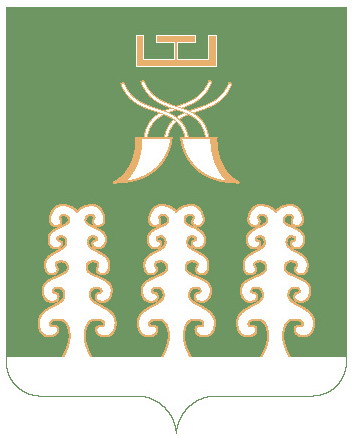 Администрация сельского поселенияАкбарисовский сельсоветмуниципального районаШаранский районРеспублики Башкортостанс. Акбарисово, ул.Школьная,2 тел.(34769) 2-33-87